Datum:________________ 			       Ime:___________________VAJE za ponavljanje in utrjevanjeIzračunaj vrednost izrazov.Nasvet: 1. Najprej reši, kar je v oklepaju	   2. Množenje in deljenje imata prednost pred seštevanjem                       in odštevanjem.3 • 12 – 4 – 2 • 5 = _____________________________________ 24 : 6 • 6 • 1 = _________________________________________3 : (12 – 4) – 2 • 5 = ____________________________________  92 – 7 • 6 + 6 • 7 = _____________________________________39 – (7 – 5) • 2 • 0 = ____________________________________ (16 – 9) • 5 + 24 : (8 – 2) = ______________________________Zapiši zmnožke enakih faktorjev v obliki potenc5 · 5 · 5 · 5  =  ____________                       7 · 7 · 7  = _____________6 · 6 · 6 · 6 = ____________                             4 · 4 = ____________4 · 4 · 4 · 4 · 4 · 4 · 4 = __________                       9 · 9· 9 = ____________Zapiši potence v obliki zmnožka enakih faktorjev35 = ________________________________     73 = ________________________________84 = ________________________________      24 = ________________________________78 = ________________________________      37 = ________________________________Zapiši potence kot zmnožke enakih faktorjev in izračunaj njihove vrednosti.83 = __________________________________54 = _________________________________65 = _________________________________46 = _________________________________53 = _________________________________Katere kombinacije hrane lahko Jani jé za zajtrk?Napiši vse možnosti.Koliko različnih kombinacij lahko Jani sestavi? _____________________Zapiši elemente množic in dopolni poved.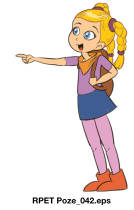 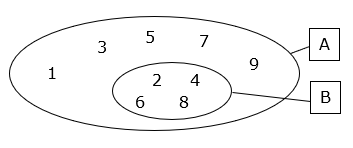 A = {________________________________B = {________________________________Množica _____ je podmnožica množice _____. Mateja je vrgla 2 igralni kocki.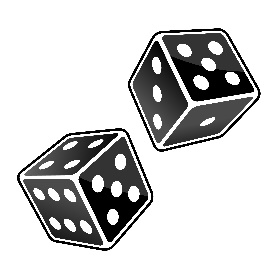 Nariši vse možne kombinacije, ki jih je lahko dobila.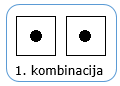 Koliko možnih kombinacij je lahko dobila? ________________________Glede na dane podatke dopolni risbo in zapisa spodaj.M = {7, 14, 21, 28, 35, 42, 49}K = {28, 42, 56, 70}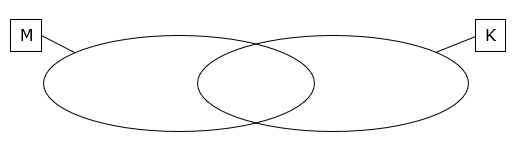 M ∩ K = {_______________________________M U K = {_______________________________ZAJTRKmedmarmeladasirni namazbeli kruhpolnozrnati kruh